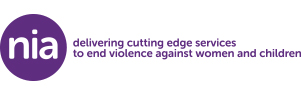 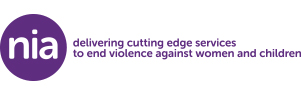 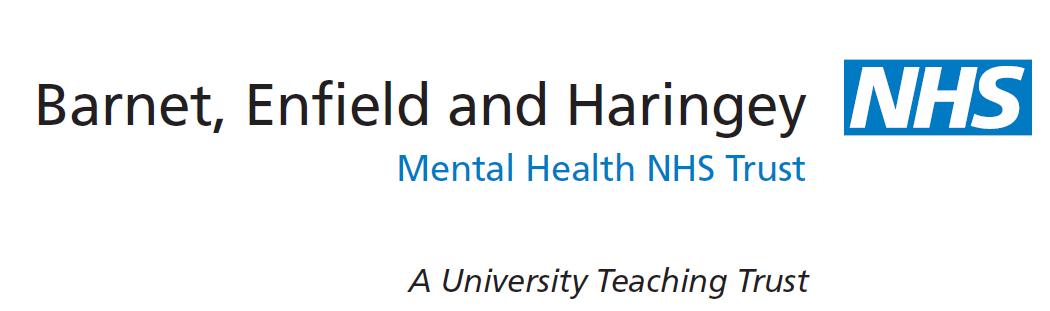 Please send completed referral to: MHIDVA@niaendingviolence.org.uk Email form to:  MHIDVA@niaendingviolence.org.uk Office Phone:  020 7683 1270    Mon – Fri   10.00am – 5.30pmMH IDVAs detailsSaskia Bassey-Billinge: sbassey-billinge@niaendingviolence.org.uk Mob: 07816 087447Eirini Vounatsou:  evounatsou@niaendingviolence.org.ukMob: 07816 087451Date of Referral Referring agency / professional’s nameProfessional telephone / email Service user/ patient’s Name 	                                                     Did she consent to being referred?Address 	Date of Birth      	Ethnic background / nationalitySexual orientationReligion Employment status Language/Interpreter required? Safe telephone number for the client (or another means by which client can be contacted)?Is it safe to leave a message/text this number?YES/NO YES/NO Any safe /unsafe times to contact?YES/NODetailsAre there ANY children under 18 in the household? YES/NOIf so, how many? Who?Has the client a MH diagnosis?YES/NO     IF YES, which?Which support is the patient receiving from the MH Team?Which team/ leading professional is involved? Details of involvement.Is the person taking medication? If so, which?IF NOT, what are the symptoms?Has the client any substance use issues?Yes/ NoDetails: Any disabilities? Physical health support needs?Yes /No Details:Has the client any suicidal ideation/ past attempts on her life/ self -harm?Yes/ NoDetails:Other professionals involved? E.g. Social Care, PoliceYES/NO     Details of other professionals involved:Reasons for referral: Details of domestic abuse /incident disclosure. Reasons for referral: Details of domestic abuse /incident disclosure. Reasons for referral: Details of domestic abuse /incident disclosure. Details of perpetrator of abuse:Name & DOB:Name & DOB:Relationship Do they live together?Actions taken following disclosure.Safeguarding completed?YES/NO     YES: Date / OutcomeNO: Reasons